Proposed Constitutional ChangesChange #1Section of Constitution:	 III.2.A 	Meetings (page 4)Change:	Delete the month of December. Explanation:	It has been numerous years since the local has held a December meeting, this will eliminate the December meeting. We will have only 11 scheduled union meetings a year. We normally hold the Holiday Drop-In in December.Change #2 *Section of Constitution:	 IV.1 	Representation to Conventions and Seminars (page 5)Change:	Remove reference to NC APWU and the NC State AFL-CIO Conventions.Explanation:	The Department of Labor has ruled that you may not have meeting requirements for conventions where nominations/elections are held. We have also been advised by APWU National that this provision is improper.(Adopted by the Constitution Committee and Executive Board, No Further Action Required)Change #3Section of Constitution:	 IV.3.D 	Representation to Conventions and Seminars (page 6)Change:	Replace language of when decision is made with the following: This determination will be made at the November meeting of the Executive Board prior to the year of the conventions.Explanation:	Votes on the number attending the conventions are done throughout the year after voting on a budget. This change allows for the inclusion of these costs in the budget for the upcoming year. The budget is presented and voted upon in January.Change #4Section of Constitution:	 IV.4.A	Representation to Conventions and Seminars (page 6)Change:	Change that fully paid delegates to National APWU Convention shall receive expenses for six days.Explanation:	The National Convention has been reduced by one day. Delegates now arrive on Sunday and depart on Friday; they now only receive expenses for six days.Change #5 *Section of Constitution:	 IV.5	Representation to Conventions and Seminars (page 6)Change:	Remove State Convention.Explanation:	The NC Council Constitution provides that all delegates must be duly elected from their local’s. The current language is in conflict.(Adopted by the Constitution Committee and Executive Board, No Further Action Required)Change #6Section of Constitution:	V.1 	Seminars sponsored or Co-Sponsored by the NCC-APWU (page 6)Change:	Replace language of when decision is made with the following: This determination will be made at the November meeting of the Executive Board prior to the year of the conventions.Explanation:	Votes on the number attending the seminars are done throughout the year after voting on a budget. This change allows for the inclusion of these costs in the budget for the upcoming year. The budget is presented and voted upon in January.Change #7Section of Constitution:	V.1 	Seminars sponsored or Co-Sponsored by the NCC-APWU (page 6)Change:	Replace second sentence with the following: The expense paid members to each seminar will be determined by the vote of the members present at the monthly meeting, two months prior to the month of the seminar. In addition, of the delegates elected to attend one each shall be from the maintenance and motor vehicle crafts if properly nominated.  			Explanation:	There are times when the local must pay late registration costs because the current one month time frame doesn’t allow an opportunity for those elected to respond to the secretary-treasurer and get our registration paid. The inclusion of this language assures one attendee each from these crafts; if they meet the meeting criteria they will receive the necessary training needed to represent their crafts. For example if eight are approved to attend the Tri-State and the first eight elected are from the clerk craft, a maintenance and motor vehicle delegate would assume the seventh and eight spots to attend. The clerks who were the seventh and eight delegates would now be the first and second alternate. If any delegate decides not to attend we would follow the normal alternate delegate process.Change #8Section of Constitution:	VII.1	General Officers   (page 9)Change:	Change language from Secretary-Treasurer to Clerk Craft Director. If the remainder of the term is 365 days or less the Clerk Craft Director who assumed the duties as General President shall hold the position and no election shall be held. If the remaining term is greater than 365 days an election will be held to fill the remainder of the term. The election shall be held within 45 days of the vacancy occurring. Explanation:	The Constitution now provides that the Clerk Craft Director fills in for the President when he/she is not available on day to day basis. It only makes sense that the Clerk Craft Director fills in due to death or resignation.	The Constitution currently provides no time frame for holding and election. In addition, there should be some time frame when an election doesn’t need to be held due to cost.Change #9Section of Constitution:	VIII.8 	Elections (page 15)Change:	Replace the Office Secretary with member(s) of the Election Committee. Explanation:	The Office Secretary should have nothing to do with the local election that is the job of the election committee.Change #10Section of Constitution:	VIII.10 	Elections (page 15)Change:	Change meet at the location of counting no later than 9:00 am.Explanation:	There is a conflict in the current Constitution, it provides that ballots must be back by 8:00am and the committee must pick them up at 8:00am and also start counting at 8:00am. This change allows the committee to withdraw the ballots from the post office and return to the location of counting prior to 9:00am and begin counting.*Change #2 & #5 required approval by the Constitution Committee and adoption by the Executive Board. Such approval and adoption was received. Our Constitution requires that these two changes be posted for 15 days.Charlotte Area Local, 375Union MeetingOctober 16, 2018 – 7:30 p.m.3521 Mulberry Church Rd, Charlotte, NC 28208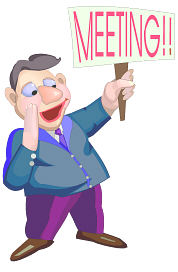 2- $50.00 Door Prizes will be drawn(Executive Board will meet after Union Meeting)Voting on Proposed Constitutional Changes You can now watch the Union Meeting on ZOOM, go to www.charlotteapwu.com for additional information (Post on APWU Union Board)